MODELO DE PROPOSTA DE TRABALHO DE FREELANCE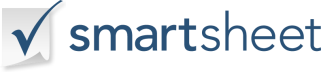 EMPRESA LOGOTIPONOME DA EMPRESANOME DA PROPOSTAProposta / Entrega / Data  PREPARADO POR: Nome, título do preparador endereço de e-mailPREPARADO PARA:  Nome do contato, títuloendereço de e-mailATENDENDO ÀS SUAS NECESSIDADESATENDENDO ÀS SUAS NECESSIDADESVISÃO GERAL DO PROJETOPOR QUE O PROJETO É NECESSÁRIOQUEM SOMOSPOR QUE NÓS SOMOS OS MELHORES AJUSTESATINGINDO SEUS OBJETIVOSATINGINDO SEUS OBJETIVOSENTREGA 1ENTREGA 2ENTREGA 3ENTREGA 4MEDIÇÕES DE SUCESSOMEDIÇÕES DE SUCESSORESULTADO QUANTIFICÁVEL 1RESULTADO QUANTIFICÁVEL 2RESULTADO QUANTIFICÁVEL 3RESULTADO QUANTIFICÁVEL 4CRONOGRAMACRONOGRAMAFASE 1FASE 1DATA DE INÍCIO ESPERADADATA ESPERADA PARA A CONCLUSÃOFASE 2FASE 2DATA DE INÍCIO ESPERADADATA ESPERADA PARA A CONCLUSÃOFASE 3FASE 3DATA DE INÍCIO ESPERADADATA ESPERADA PARA A CONCLUSÃOFASE 4FASE 4DATA DE INÍCIO ESPERADADATA ESPERADA PARA A CONCLUSÃOANÁLISE DO PROJETO APÓS A CONCLUSÃOANÁLISE DO PROJETO APÓS A CONCLUSÃODATA DE INÍCIO ESPERADADATA ESPERADA PARA A CONCLUSÃODIVISÃO DOS CUSTOSDIVISÃO DOS CUSTOSDIVISÃO DOS CUSTOSITEMDESCRIÇÃOCUSTOSUBTOTALSUBTOTALIMPOSTOIMPOSTOGRANDE TOTALGRANDE TOTALCOMO PROCEDERACEITAR PROPOSTA COMO É-OU- DISCUTIR ALTERAÇÕES/ SOLICITAR REVISÕESFINALIZE CONTRATOASSINAR CONTRATOFAÇA QUALQUER PAGAMENTO INICIAL OBRIGATÓRIOTERMOS E CONDIÇÕESTERMOS E CONDIÇÕESTERMOS E CONDIÇÕESTERMOS E CONDIÇÕESASSINATURA DO PREPARADOR AUTORIZADOPROPOSTA PODE SER RETIRADA SE NÃO FOR ACEITA PELA DATA DEACEITAÇÃO DA PROPOSTAACEITAÇÃO DA PROPOSTAACEITAÇÃO DA PROPOSTAACEITAÇÃO DA PROPOSTAACEITAÇÃO DA PROPOSTACustos, especificações e condições propostos acima são aceitos e o trabalho especificado tem autorização para começar na data acordada.  O pagamento pelos serviços prestados será feito conforme especificado.  Custos, especificações e condições propostos acima são aceitos e o trabalho especificado tem autorização para começar na data acordada.  O pagamento pelos serviços prestados será feito conforme especificado.  Custos, especificações e condições propostos acima são aceitos e o trabalho especificado tem autorização para começar na data acordada.  O pagamento pelos serviços prestados será feito conforme especificado.  Custos, especificações e condições propostos acima são aceitos e o trabalho especificado tem autorização para começar na data acordada.  O pagamento pelos serviços prestados será feito conforme especificado.  Custos, especificações e condições propostos acima são aceitos e o trabalho especificado tem autorização para começar na data acordada.  O pagamento pelos serviços prestados será feito conforme especificado.  ASSINATURA DE CLIENTE AUTORIZADADATA DE ACEITAÇÃO
DISCLAIMERTodos os artigos, modelos ou informações fornecidos pelo Smartsheet no site são apenas para referência. Embora nos esforcemos para manter as informações atualizadas e corretas, não fazemos representações ou garantias de qualquer tipo, expressas ou implícitos, sobre a completude, precisão, confiabilidade, adequação ou disponibilidade em relação ao site ou às informações, artigos, modelos ou gráficos relacionados contidos no site. Qualquer dependência que você deposita em tais informações está, portanto, estritamente em seu próprio risco.